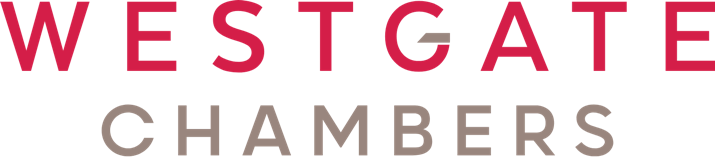 PUPILLAGE APPLICATION FORM 2023 START
Please type your responses into the body of this form, keeping within the word limits. Personal DetailsPrevious Applications If you have previously applied for but not been offered pupillage with Westgate Chambers, please give details of your previous application(s): Additional questions Please answer the following questions as fully as possible whilst remaining within the word limits.TitleFirst Name Middle Name(s)SurnameAddress line 1Address line 2Town/CityCounty/RegionPostcodeCountryEmail address Contact telephone numberInn and Year of CallOther professional memberships relevant to your application (inc. year joined)Year of Application Outcome (No interview, first interview or second interview) 